Додаток 1. Гроно «Ситуація – наслідки»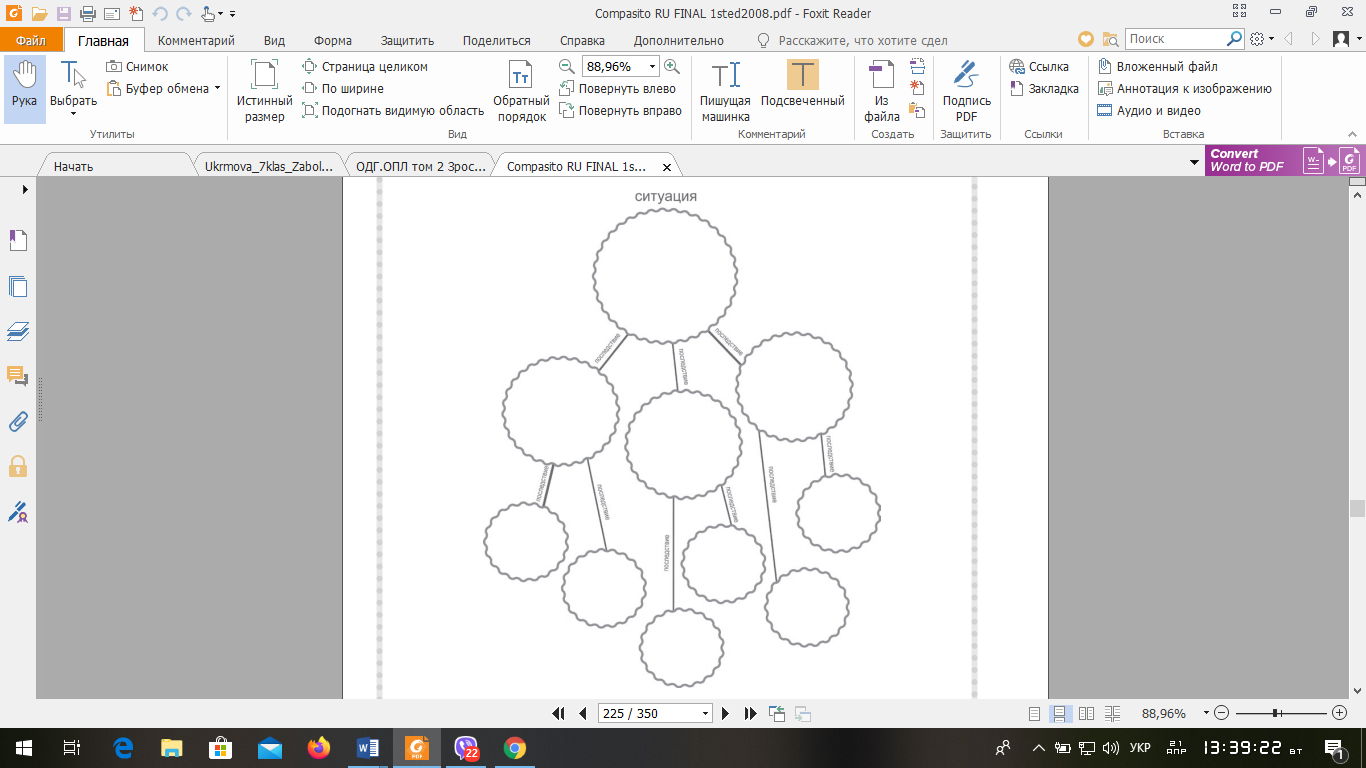 